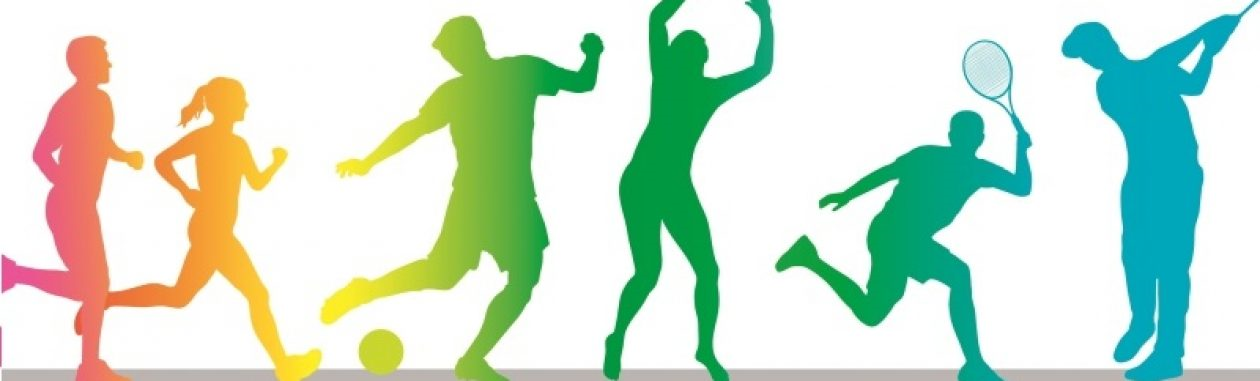 The Federation of St. Peter’s Cof E Voluntary Aided school and Hart Community Primary School.PE Vision Statement